Уважаемая Галина Ивановна!В целях приведения Закона Республики Коми «О мировых судьях в Республике Коми» в соответствие с Федеральным законом «О статусе судей в Российской Федерации», Министерством юстиции Республики Коми (далее – Министерство) разрабатывается проект закона Республики Коми «О внесении изменений в некоторые законы Республики Коми по вопросам организационного обеспечения деятельности Конституционного Суда Республики Коми и мировых судей в Республике Коми» (далее – проект Закона).Вносимые изменения предусматривают, в том числе возложение на субъекты Российской Федерации обязанности по выдаче удостоверений судьям Конституционного Суда Республики Коми, пребывающим в отставке и мировым судьям, пребывающим в отставке. В рамках разработки проекта образца удостоверения судьи Конституционного Суда Республики Коми, пребывающего в отставке и мирового судьи, пребывающего в отставке, просим представить в возможно короткий срок в адрес Министерства официальный перевод на коми язык слов: 1. «Удостоверение N ______________________________________ (Фамилия)____________________________________ (Имя)____________________________________ (Отчество) избран ____________ от «____» ___________ 20___ годаКонституционного Суда Республики Коми Председатель Государственного Совета Республики Коми_____________«____» ___________ 20___ года (Дата избрания)»;2. «Удостоверение N ______________________________________ (Фамилия)____________________________________(Имя)____________________________________(Отчество)является судьей Конституционного суда Республики Коми,пребывающим в отставкеПредседатель Государственного СоветаРеспублики Коми______________________ «____» ___________ 20___ года (Дата выдачи)»;3. «Удостоверение N ______________________________________ (Фамилия)____________________________________ (Имя)____________________________________ (Отчество)Постановлением Государственного Совета Республики КомиN ___от __________ 20__ года назначен мировым судьей в Республике КомиПредседатель Государственного Совета Республики Коми ______________Удостоверение действительно по «____» ___________ 20___ года»;4. «Удостоверение N ______________________________________ (Фамилия)____________________________________ (Имя)____________________________________ (Отчество)является мировым судьей в Республике Коми, пребывающим в отставкеПредседатель Государственного Совета Республики Коми_____________Дата выдачи удостоверения «____» ___________ 20___ года»;Ранее направленные запросы № 02-33/2765, № 01-25/2780 от 7 октября 2019 года просим считать утратившими силу. Козаченко Александр Владимирович 8(8212) 301-600 (доб.216)КОМИ РЕСПУБЛИКАСА ЮСТИЦИЯ МИНИСТЕРСТВО МИНИСТЕРСТВО ЮСТИЦИИРЕСПУБЛИКИ КОМИ(МИНЮСТ РЕСПУБЛИКИ КОМИ)ул. Интернациональная, д. 152, г. Сыктывкар, Республика Коми, 167000тел. (8-8212) 301-600, факс 304-895Email:	just@minjust.rkomi.ruhttp://minjust.rkomi.ruКОМИ РЕСПУБЛИКАСА ЮСТИЦИЯ МИНИСТЕРСТВО МИНИСТЕРСТВО ЮСТИЦИИРЕСПУБЛИКИ КОМИ(МИНЮСТ РЕСПУБЛИКИ КОМИ)ул. Интернациональная, д. 152, г. Сыктывкар, Республика Коми, 167000тел. (8-8212) 301-600, факс 304-895Email:	just@minjust.rkomi.ruhttp://minjust.rkomi.ruКОМИ РЕСПУБЛИКАСА ЮСТИЦИЯ МИНИСТЕРСТВО МИНИСТЕРСТВО ЮСТИЦИИРЕСПУБЛИКИ КОМИ(МИНЮСТ РЕСПУБЛИКИ КОМИ)ул. Интернациональная, д. 152, г. Сыктывкар, Республика Коми, 167000тел. (8-8212) 301-600, факс 304-895Email:	just@minjust.rkomi.ruhttp://minjust.rkomi.ruКОМИ РЕСПУБЛИКАСА ЮСТИЦИЯ МИНИСТЕРСТВО МИНИСТЕРСТВО ЮСТИЦИИРЕСПУБЛИКИ КОМИ(МИНЮСТ РЕСПУБЛИКИ КОМИ)ул. Интернациональная, д. 152, г. Сыктывкар, Республика Коми, 167000тел. (8-8212) 301-600, факс 304-895Email:	just@minjust.rkomi.ruhttp://minjust.rkomi.ruКОМИ РЕСПУБЛИКАСА ЮСТИЦИЯ МИНИСТЕРСТВО МИНИСТЕРСТВО ЮСТИЦИИРЕСПУБЛИКИ КОМИ(МИНЮСТ РЕСПУБЛИКИ КОМИ)ул. Интернациональная, д. 152, г. Сыктывкар, Республика Коми, 167000тел. (8-8212) 301-600, факс 304-895Email:	just@minjust.rkomi.ruhttp://minjust.rkomi.ruКОМИ РЕСПУБЛИКАСА ЮСТИЦИЯ МИНИСТЕРСТВО МИНИСТЕРСТВО ЮСТИЦИИРЕСПУБЛИКИ КОМИ(МИНЮСТ РЕСПУБЛИКИ КОМИ)ул. Интернациональная, д. 152, г. Сыктывкар, Республика Коми, 167000тел. (8-8212) 301-600, факс 304-895Email:	just@minjust.rkomi.ruhttp://minjust.rkomi.ruКОМИ РЕСПУБЛИКАСА ЮСТИЦИЯ МИНИСТЕРСТВО МИНИСТЕРСТВО ЮСТИЦИИРЕСПУБЛИКИ КОМИ(МИНЮСТ РЕСПУБЛИКИ КОМИ)ул. Интернациональная, д. 152, г. Сыктывкар, Республика Коми, 167000тел. (8-8212) 301-600, факс 304-895Email:	just@minjust.rkomi.ruhttp://minjust.rkomi.ruКОМИ РЕСПУБЛИКАСА ЮСТИЦИЯ МИНИСТЕРСТВО МИНИСТЕРСТВО ЮСТИЦИИРЕСПУБЛИКИ КОМИ(МИНЮСТ РЕСПУБЛИКИ КОМИ)ул. Интернациональная, д. 152, г. Сыктывкар, Республика Коми, 167000тел. (8-8212) 301-600, факс 304-895Email:	just@minjust.rkomi.ruhttp://minjust.rkomi.ruКОМИ РЕСПУБЛИКАСА ЮСТИЦИЯ МИНИСТЕРСТВО МИНИСТЕРСТВО ЮСТИЦИИРЕСПУБЛИКИ КОМИ(МИНЮСТ РЕСПУБЛИКИ КОМИ)ул. Интернациональная, д. 152, г. Сыктывкар, Республика Коми, 167000тел. (8-8212) 301-600, факс 304-895Email:	just@minjust.rkomi.ruhttp://minjust.rkomi.ruКОМИ РЕСПУБЛИКАСА ЮСТИЦИЯ МИНИСТЕРСТВО МИНИСТЕРСТВО ЮСТИЦИИРЕСПУБЛИКИ КОМИ(МИНЮСТ РЕСПУБЛИКИ КОМИ)ул. Интернациональная, д. 152, г. Сыктывкар, Республика Коми, 167000тел. (8-8212) 301-600, факс 304-895Email:	just@minjust.rkomi.ruhttp://minjust.rkomi.ruМинистру национальной политики Республики КомиГ.И. Габушевой  №Министру национальной политики Республики КомиГ.И. Габушевой  На № отМинистру национальной политики Республики КомиГ.И. Габушевой  Заместитель министраЕ.В. Береговая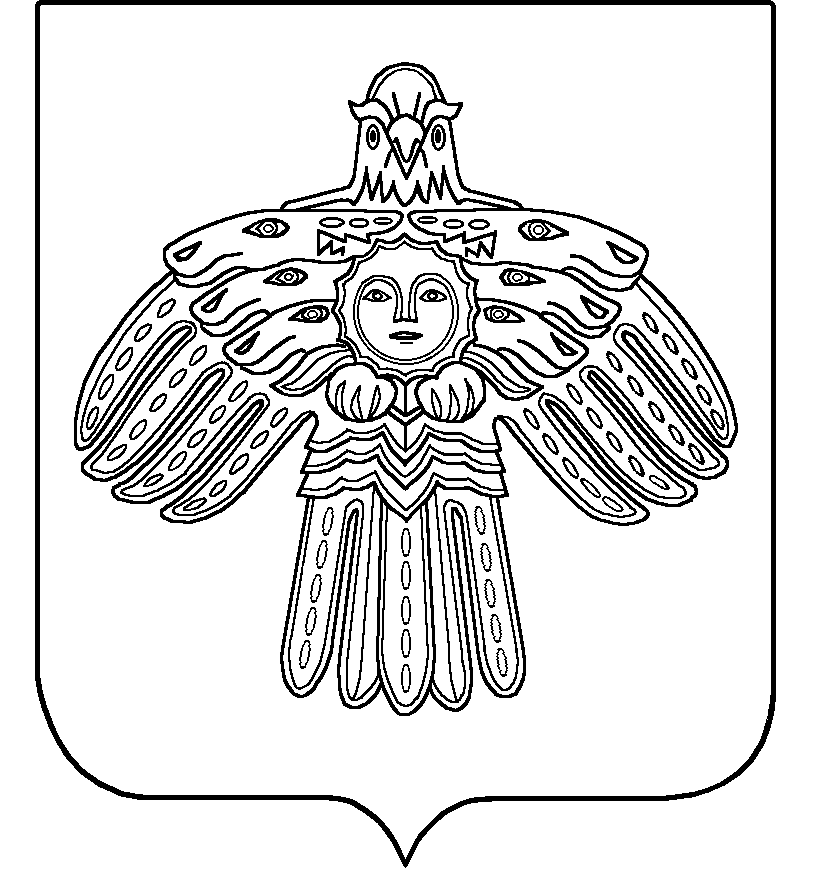 